№ 4  топтарға арналған Ұйымдастырылған оқу қызметініңТехнологиялық картасыДата:07.02.2017г.Білім беру саласы: КоммуникацияБөлім: Основы грамоты и письмаТақырып:   Город Буквоград                                                                                                                                                    Бағдарламалық міндеттер: обобщить и систематизировать знания детей по разделу «Обучение грамоте».Развивать умение составлять предложения из заданных слов, умение составлять графическую схему предложения.Совершенствовать навыки звукового анализа слова «лес». Развивать умение анализировать слоговую схему слов.Совершенствовать навыки чтения букв, слогов и слов. Развивать фонематический слух, восприятия, внимания, памяти, словесно-логического мышления.Развивать зрительное и слуховое внимание, восприятие и память, логическое мышлениеРазвивать мышление и речь детейВоспитывать умение слушать ответ товарища, формировать навык самоконтроля и самооценки.Демонстрациялық материал:  карта-схема «лес», фишки.Үлестірмелі материал:письмо,Мишик,Волшебный мешочек с заданиями,Коврограф с фишками,Схема»лес» и фишки на каждого ребенка,мольберт с цифрами и буквами,мяч,цветные веревочки и слова,мальчик Гео.Сөздік сөздер:  буква, звук.Билингвалды компонент: лес -орман Күтілген нәтиже (ожидаемый результат)Білу керек (знать):согласные звуки и гласные;Игеру керек (иметь представление): о работе на Коврографе и читайках на шариках;Үйрену керек (уметь):- 	проводить ЗАС - «Лес».Читать слова.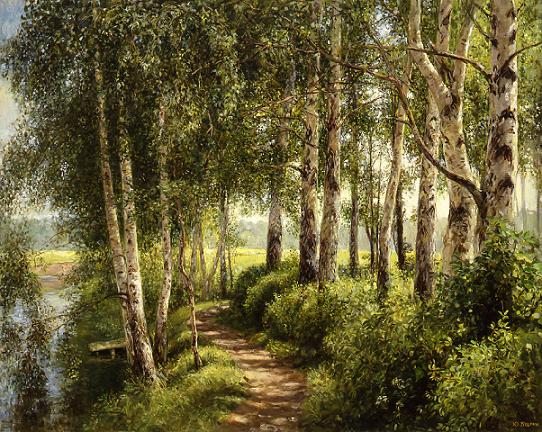 Л    1Е                        2С   3 Жужа	ВоронКитёнокМишикПаучок	 Задание №1                     Задание №2                                                            Задание №3№1Итак, первое задание «Рассыпалось слово»: Из перепутанных букв нам нужно составить слово и сделать звуко-буквенный анализ. Нужно расставить буквы по цифрам по прядку  и тогда вы узнаете, какое слово получились.                                                                                   №2 Задание второе, мой друг Гео не смог устоять  и выронил ключик. Ключик закатился за лестницу.Помогите моему другу Гео.  .  Если вы   прочтете слова верно, то Вас ждет еще   один сюрприз.                                                              №3 Последнее задание: Составьте пожалуйста по 2 слова используя читайку на шариках и прочтите их.№4  Вы большие молодцы со всеми заданиями справились таких ребят, как вы обязательно примут в любую школу. Удачи вам и больших успехов!                Ге-ле      Ох-ле      Се-ле   Кох-ле      Зе-ле Әрекет кезеңіТәрбиешінің әрекәтіБалалардың әрекеті Мотивациялық-қозғаушыМотивационно- побудительный - Ребята, сегодня к нам занятие пришли гости давайте поприветствуем гостей.Утренний круг на английском языке.                                Good morning, Good morning.                                             Good morning to you!                                                             Good morning, Good morning.                                                    I am glad to see you.    Стук почтальона.                                                                  (На письме: г. Петропавловск, я/с «Ақ көгершін»                  гр. №4 «Ромашки» от Мишика.)                                        - Давайте откроем его и прочитаем .                               (Открываю  письмо от Мишик)                                                                               Здравствуйте, дорогие ребята! Я посылаю вам волшебный мешочек. В нем вы найдете интересные задания и игры, которые помогут вам еще лучше подготовиться к школе. Надеюсь, мои игры, и задания вам понравятся, и вы с ними успешно справитесь. Если вы совсем справитесь успешно, вас будет ждать сюрприз! Удачи! Ваш друг Мишик.   -А вот и мешочек!                                                                                                                            Воспитатель пытается открыть мешочек.-Сможете меня открыть, если ответите на все мои вопросы. Воспитатель: Мешочек и вправду волшебный, разговаривает. Ну, что, ответим на вопросы мешочка?                                                              (вопросы записаны на диктофон сот. телефона)                    -Какая бывает речь?(устная и письменная)-Из чего состоят слова?  (слова состоят из звуков)                                                                                                                                          -Какие бывают слова по звучанию?(длинные и короткие)                                                                                  -Чем отличаются буквы и звуки?   (Буквы мы пишем и видим, а звуки слышим и произносим)                                         Какие звуки речи вы знаете?                                             Какие звуки называются гласными?                                                                  Какие звуки мы называем согласными?                                На какие группы делятся согласные звуки?                           ( звучит радостный сигнал№2)                                            Воспитатель: Молодцы, ребята! Мы ответили на вопросы мешочка, и он открылся. ( достаем задание)Дети здороваются на трех языках  и встают в круг радости.Дети проявляют интерес.Да.Дети отвечают на вопросы.Повторение правила о  гласных и согласных звуках. Гласные звуки это  звуки, которые можно крикнуть, п Повторение правила о  гласных и согласных звуках. Гласные звуки это  звуки, которые можно крикнуть, пропеть когда мы их произносим. Нам когда мы их произносим во рту ничего не мешает: ни губы, ни зубы, ни язычок. Согласные это  звуки, при произношении которых нам что-нибудь мешает губы, зубы, язычок. ропеть когда мы их произносим. Нам когда мы их произносим во рту ничего не мешает: ни губы, ни зубы, ни язычок. Согласные это  звуки, при произношении которых нам что-нибудь мешает губы, зубы, язычок.                              звуки мы слышим и произносим, а буквы видим, пишем.Ұйымдастыру- ізденушілікОрганизационно- поисковый                 Работа на мольберте с буквами.                                                Воспитатель: Итак, первое задание «Рассыпалось слово»: Из перепутанных букв нам нужно составить слово и сделать звуко-буквенный анализ. Слово:Е  С Л2   3  1Воспитатель: Нужно расставить буквы по цифрам по прядку  и тогда вы узнаете, какое слово получились.                                                                                   -Балалар, какое слово у вас получилось?                       Работа за партами.                                                                  -А сейчас мы с вами сделаем звуковой анализ слова «Лес» Сначала прочитываю  с указкой, потом произносит слово с интонационным выделением 1-го звука (ллес), называет звук (ль) и обозначает его фишкой. Затем «читает» слово с указкой и, остановив указку под второй клеточкой, долго произносит звук э (леес). Называет его (э) и обозначает фишкой. Воспитатель «читает» слово и, задерживая указку под третьей клеточкой, громче всех других звуков произносит звук с (лесс). Называет его (с) и обозначает фишкой. Одновременно это слово разбирают за столами все дети.                                               [л] - мягкий согласный звук - зеленая фишка;                        [э] - гласный звук - красная фишка;                                      [с] - твердый согласный звук - синяя фишка.                                         Какой звук в слове лес можно долго потянуть, громко крикнуть, спеть, ничего во рту не мешает при его произнесении?                                                                 -А  слово лес короткое или длинное?На какой звук падает ударение? Давайте поделим его на слоги.  Сколько слогов?                                                   Балалар,өте жақсы.                                                                                         -Ребята,а в мешочке еще у нас и мячик.                       Мишик предлагает нам отдохнуть и поиграть.                                            Физминутка с мячом(в кругу)                                Воспитатель: Давайте, ребята, немножко отдохнем! Я буду называть любой звук, а вы должны назвать слово на этот звук.                                                         Воспитатель с мячом становится в круг, бросая мяч ребенку, называет любой звук, ребенок возвращает мяч и называет слово, которое начинается с этого звука.(с,к,рь,н,ль,п,мь)  -А вы хотите узнать какое следующее  задание приготовил для нас Мишик.Работа на Коврографе с цветными веревочками. -Задание второе, мой друг Гео не смог устоять  и выронил ключик. Ключик закатился под лестницу.  Помогите моему другу Гео.  Если вы   прочтете слова верно, то Вас ждет еще   один сюрприз.                                                   –Балалар,как же мы поможем Гео?                                   -Чтобы Гео смог взять ключик, ему надо пройти по лестнице.                                                                            –А помочь пройти по лестнице сможет только тот, кто умеет читать. Поможем Гео дойти до ключика, прочитаем слова.                                                                           - Гео, наши дети тебе помогли, а ты в следующий раз, будь внимательней, не теряй ключик.                                 - Тамаша! С этим заданием справились. -Мы с вами, ребята, и ручками работали и ножками ходили сейчас пришла пора нам отдохнуть.Физминутка на англ.яз. (перед телевизором)  (Музыкальное сопровождение№2)                              -Балалар, давайте посмотрим, какое еще задание приготовил для нас Мишик?(Воспитатель достает с мешочка читайку на шариках вместе с заданием и читает задание)                                                              Третье  задание: Составьте пожалуйста по 2 слова используя читайку на шариках и прочтите их.-Отырыңдар,балалар.Работа за партами.(Читайка на шариках)(Музыкальное сопровождение№3)-Ребята у нас осталось еще кое- что в волшебном мешочке.                                                                                    №4  Вы большие молодцы со всеми заданиями справились таких ребят, как вы обязательно примут в любую школу. Удачи вам и больших успехов!(Воспитатель достает медальки и награждает каждого ребёнка)Дети расставляют буквы по цифрам и получают слово. ЛесЗатем составляют схему слов и проводят звуко - буквенный анализ.Один ребёнок работает у доски.Это домики для звуков.В слове лес 3 звука.1 гласный и 2 согласных звука.Короткое.На звук Э.1 слог.Дети становятся в круг.Проявляют интерес.Ответы детей.Дети читают поочереди слова.Дети выполняют физминутка.Проявляют интерес.Дети составляют слова и прочитывают их.Проявляют интерес.Рефлексивті - коррекциялаушыРефлексивно- корригирующийВсе задания Мишика мы выполнили. Выполнили правильно, грамотно. Я очень вами довольна. И от Мишика я вручаю вам вот такие медальки. Таких медалистов обязательно примут в любую школу.            Вы мои  умнички! Спасибо вам за занятие! (Музыкальное сопровождение на вручение медалей№4)Подводят итог ОУД.Делятся впечатлениями.